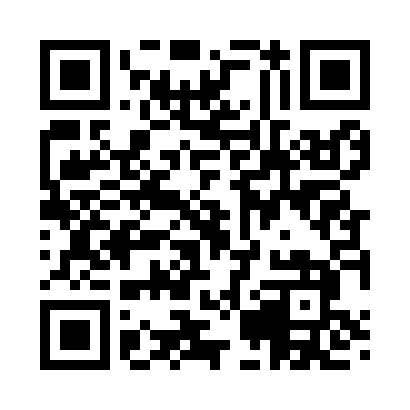 Prayer times for Brickerville, Pennsylvania, USAMon 1 Jul 2024 - Wed 31 Jul 2024High Latitude Method: Angle Based RulePrayer Calculation Method: Islamic Society of North AmericaAsar Calculation Method: ShafiPrayer times provided by https://www.salahtimes.comDateDayFajrSunriseDhuhrAsrMaghribIsha1Mon4:025:401:095:088:3910:162Tue4:035:401:095:088:3810:163Wed4:045:411:105:088:3810:154Thu4:045:411:105:088:3810:155Fri4:055:421:105:098:3810:146Sat4:065:431:105:098:3710:147Sun4:075:431:105:098:3710:138Mon4:085:441:105:098:3710:139Tue4:095:441:115:098:3610:1210Wed4:105:451:115:098:3610:1111Thu4:115:461:115:098:3610:1112Fri4:125:471:115:098:3510:1013Sat4:135:471:115:098:3510:0914Sun4:145:481:115:098:3410:0815Mon4:155:491:115:098:3310:0716Tue4:165:501:115:098:3310:0617Wed4:175:501:115:098:3210:0518Thu4:185:511:125:088:3110:0419Fri4:205:521:125:088:3110:0320Sat4:215:531:125:088:3010:0221Sun4:225:541:125:088:2910:0122Mon4:235:551:125:088:2810:0023Tue4:245:551:125:088:289:5824Wed4:265:561:125:088:279:5725Thu4:275:571:125:078:269:5626Fri4:285:581:125:078:259:5527Sat4:295:591:125:078:249:5328Sun4:316:001:125:078:239:5229Mon4:326:011:125:068:229:5130Tue4:336:021:125:068:219:4931Wed4:356:031:125:068:209:48